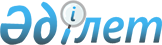 Об утверждении Положения "О представительствах Государственного комитета Республики Казахстан по инвестициям"
					
			Утративший силу
			
			
		
					Постановление Государственного комитета Республики Казахстан по инвестициям от 17 мая 1997 г. N 15. Зарегистрировано в Министерстве юстиции Республики Казахстан 28.10.1997 г. № 416. Утратило силу - приказом председателя Комитета по инвестициям Министерства индустрии и торговли Республики Казахстан от 20 февраля 2004 года N 7-п



 



             


Извлечение из приказа председателя Комитета 






          по инвестициям Министерства индустрии и торговли 






        Республики Казахстан от 20 февраля 2004 года N 7-п





      "В связи с принятием Закона Республики Казахстан от 8 января 2003 года "Об инвестициях", постановления Правительства Республики Казахстан от 8 мая 2003 года N 436 "О некоторых вопросах реализации Закона Республики Казахстан "Об инвестициях", в соответствии с пунктом 1 статьи 27 Закона Республики Казахстан от 24 марта 1998 года "О нормативных правовых актах" приказываю:






      1. Признать утратившими силу следующие нормативные правовые акты по вопросам инвестиций:






      ... постановление Государственного комитета Республики Казахстан по инвестициям от 17 мая 1997 г. N 15 "Об утверждении Положения "О представительствах Государственного комитета Республики Казахстан по инвестициям" (N 416 от 28 октября 1997 года)..."





      Председатель




-------------------------------------------------------------------


 



     Во исполнение Закона Республики Казахстан от 28 февраля 1997 г. 
 Z970075_ 
 "О государственной поддержке прямых инвестиций" Государственный комитет Республики Казахстан по инвестициям постановляет: 



      Утвердить прилагаемое Положение "О представительствах Государственного комитета Республики Казахстан по инвестициям". 




      Председатель 





      Настоящее Положение разработано в соответствии с Законом Республики Казахстан от 28 февраля 1997 г. "О государственной поддержке прямых инвестиций" (далее "Закон") и регламентирует деятельность представительств Государственного комитета Республики Казахстан по инвестициям (далее "Комитет"). 



      Определения и термины, используемые в настоящем Положении, соответствуют определениям и терминам, данным в Законе. 




          


                I. Общие положения 






      1.1. Комитет для более эффективного выполнения возложенных на него функций создает региональные и зарубежные представительства. 



      Представительства Комитета (далее - "представительства") не являются юридическими лицами и создаются как обособленные подразделения Комитета, представляющие его интересы и совершающие от его имени сделки и иные правовые действия, в пределах предоставленных полномочий. 



      1.2. Региональные представительства в своей работе руководствуются законодательством Республики Казахстан, международными договорами, участником которых является Республика Казахстан, Положением "О Государственном комитете Республики Казахстан по инвестициям" и настоящим - Положением. 



      Зарубежные представительства в дополнение к вышеперечисленным требованиям также соблюдают законодательство государства, на территории которого они находятся. 




                    


 II. Задачи представительств 






      2.1. Задачей региональных представительств является привлечение прямых отечественных инвестиций в экономику Республики Казахстан путем: 



      - координации деятельности местных исполнительных органов Республики Казахстан по вопросам, связанным с подготовкой и реализацией контрактов; 



      - сбора и систематизации информации об объектах региона, нуждающихся в инвестировании; 



      - организации и проведения мероприятий, способствующих ознакомлению потенциальных инвесторов с инвестиционными потребностями региона, в том числе презентаций, конференций, выставок и симпозиумов; 



      - консультирования потенциальных инвесторов, а также других заинтересованных лиц по законодательству Республики Казахстан, нормативным документам Комитета и другим интересующим вопросам, касающимся инвестиционной деятельности. 



      2.2. Задачей зарубежных представительств является привлечение прямых иностранных инвестиций в экономику Республики Казахстан путем: 



      - подготовки и распространения информационных материалов об экономике Республики Казахстан и ее инвестиционных потребностях; 



      - взаимодействия с дипломатическими миссиями Республики Казахстан за рубежом по вопросам, связанных с подготовкой и реализацией контрактов; 



      - взаимодействия с органами власти зарубежных государств, международными организациями, юридическими и физическими лицами; 



      - организации и проведения мероприятий, способствующих ознакомлению потенциальных инвесторов с Казахстаном и его инвестиционными потребностями, в том числе презентаций, конференций, выставок и симпозиумов; 



      - изучения и анализа опыта зарубежных стран в области привлечения и государственной поддержки инвестиции; 



      - консультирования потенциальных инвесторов по законодательству Республики Казахстан и нормативным документам Комитета, также по другим интересующим вопросам, касающимся инвестиционной деятельности. 




                  


 III. Полномочия представительств 






      3.1. Региональные представительства полномочны от имени Комитета взаимодействовать с местными исполнительными органами, юридическими и физическими лицами, с целью привлечения прямых отечественных инвестиций в экономику Республики Казахстан. 



      3.2. Зарубежные представительства полномочны от имени Комитета взаимодействовать с дипломатическими миссиями Республики Казахстан за рубежом с органами власти зарубежного государства, международными организациями, юридическими и физическими лицами, с целью привлечения прямых иностранных инвестиций в экономику Республики Казахстан. 




        


    IV. Организация деятельности представительств 






      4.1. Юридическим основанием для открытия региональных представительств являются: 



      - постановление Комитета об открытии представительства; 



      - настоящее Положение. 



      Для зарубежных представительств дополнительно к требованиям п.4.1. настоящего Положения необходимо: 



      - заключение международного договора (соглашения) между Республикой Казахстан и страной пребывания или межведомственного двустороннего (многостороннего) соглашения между Комитетом и соответствующими органами страны пребывания; 



      - регистрация и аккредитация зарубежного представительства в соответствии с законодательством страны пребывания. 



      4.3. Комитет наделяет представительства необходимым для их деятельности имуществом. 



      4.4. Деятельностью представительств руководят Главы представительств (Представители), которые по должности являются Генеральными менеджерами Комитета и назначаются постановлением Комитета. 



      4.5. Главы зарубежных представительств по своим полномочиям приравниваются к советникам посольства Республики Казахстан в стране пребывания и наделяются привилегиями и иммунитетом в соответствии с международным договором или соглашением, на основе которого учреждено зарубежное представительство. 



      4.6. Главы представительств осуществляют свою деятельность на основе доверенности и руководствуются должностной инструкцией, утвержденной Комитетом. 



      4.7. За выполнение своих обязанностей Главы представительств несут персональную ответственность в соответствии с законодательством Республики Казахстан. 



      4.8. Численность, структура и условия оплаты работников представительств утверждаются Председателем Комитета. 




                 


V. Ответственность Представительств 






      Действия, в том числе гражданско-правовые сделки, совершаемые представительствами в пределах предоставленных Комитетом полномочий создают, изменяют и прекращают права и обязанности для Комитета. 

					© 2012. РГП на ПХВ «Институт законодательства и правовой информации Республики Казахстан» Министерства юстиции Республики Казахстан
				